ОПИС ДИСЦИПЛІНИ Метою дисципліни «Ветеринарно-санітарна мікробіологія» є формування у майбутнього фахівця в галузі ветеринарної гігієни, санітарії і експертизи, лікаря ветеринарної медицини з безпеки та якості сільськогосподарських і харчових продуктів відповідних знань та вмінь, пов’язаних з мікроорганізмами, зокрема з їх біологією, роллю в патології людини, тварин і рослин, а також у вивченні аспектів санітарної мікробіології (принципів та методів санітарно-мікробіологічних досліджень, вчення про санітарно-показові мікроорганізми, дослідження мікрофлори різних об'єктів на етапах виробництва, переробки, транспортування, приймання, зберігання й реалізації (обігу) харчових продуктів, кормів, кормових добавок, преміксів, репродуктивного матеріалу, ветеринарних препаратів, засобів ветеринарної медицини та побічних продуктів).СТРУКТУРА КУРСУПОЛІТИКА ОЦІНЮВАННЯШКАЛА ОЦІНЮВАННЯ ЗНАНЬ СТУДЕНТІВ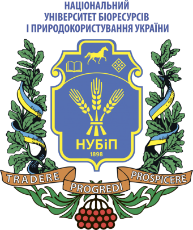 СИЛАБУС ДИСЦИПЛІНИ «ВЕТЕРИНАРНО-САНІТАРНА МІКРОБІОЛОГІЯ»Ступінь вищої освіти - МагістрСпеціальність 212 «Ветеринарна гігієна, санітарія і експертиза»Освітня програма «Ветеринарна гігієна, санітарія і експертиза»Рік навчання 2, семестр 3Форма навчання деннаКількість кредитів ЄКТС 4Мова викладання українська___________________Лектор дисципліниКозловська Ганна Володимирівна _______________________________________________________Контактна інформація лектора (e-mail)annakozlovska@i.ua _______________________________________________________Сторінка дисципліни в eLearn https://elearn.nubip.edu.ua/course/view.php?id=396&lang=ukТемаГодини(лекції/лабораторні/самостійні)Результати навчанняЗавданняОцінювання1 семестр1 семестр1 семестр1 семестр1 семестрМодуль 1.Біологія мікроорганізмівМодуль 1.Біологія мікроорганізмівМодуль 1.Біологія мікроорганізмівМодуль 1.Біологія мікроорганізмівМодуль 1.Біологія мікроорганізмівТема 1. Предмет і задачі в мікробіології. Морфологія та систематика мікроорганізмів2/3/3Знати – предмет і задачі Ветеринарно- санітарної мікробіології; систематику, морфологію бактерій, хламідій, мікоплазм, рикетсій. Вміти – користуватись світловим мікроскопом та готувати препарати для мікроскопії, використовуючи прості та складні методи фарбування бактерій; досліджувати бактерії в живому стані.Здача лабораторної роботи.Виконання самостійної роботи (в.т.ч. на elearn).70Тема 2. Фізіологія і генетика мікроорганізмів2/3/3Знати – фізіологію та генетику мікроорганізмів.Вміти – володіти технікою бактеріологічних досліджень, виділяти «чисту культуру» бактерій, ідентифікувати мікроорганізми.Здача лабораторної роботи.Виконання самостійної роботи (у т.ч. на elearn).70Тема 3.   Вивчення впливу на мікроорганізми фізичних, хімічних та біологічних факторів.2/3/3Знати – про чутливість мікроорганізмів до фізичних, хімічних та біологічних факторів.Вміти – визначати чутливість бактерій до антибіотиків, дезінфектантів, УФО, нагрівання, тощо.Здача лабораторної роботи.Виконання самостійної роботи (у т.ч. на elearn).70Тема 4. Вчення про інфекцію та імунітет2/3/3Знати –  види інфекції, етапи інфекційного процесу, фактори патогенності мікроорганізмів, механізми передачі інфекції; види імунітету, форми імунітету.Вміти –  визначати патогенні властивості бактерій, хламідій, мікоплазм, мікроскопічних грибів.Здача лабораторної роботи.Виконання самостійної роботи (у т.ч. на elearn).70Модуль 1.Тестування (у т.ч. на elearn.)30Всього за 1 модульВсього за 1 модульВсього за 1 модульВсього за 1 модуль100Модуль 2.Санітарно-мікробіологічне дослідження різних об’єктівМодуль 2.Санітарно-мікробіологічне дослідження різних об’єктівМодуль 2.Санітарно-мікробіологічне дослідження різних об’єктівМодуль 2.Санітарно-мікробіологічне дослідження різних об’єктівМодуль 2.Санітарно-мікробіологічне дослідження різних об’єктівТема 5. Санітарно-мікробіологічні дослідження різних об’єктів2/3/3Знати –  підходи до санітарної оцінки різних об’єктів, поняття «санітарно-показові мікроорганізми».Вміти – визначати основні групи СПМ (ЗМЧ, МАФАнМ, БГКП, E. сoli,, та ін.).Здача лабораторної роботи.Виконання самостійної роботи (у т.ч. на elearn)70Тема 6. Мікрофлора води, повітря, ґрунту. Мікрофлора тіла людини і тварин.2/3/3Знати – представників мікрофлори води, повітря, ґрунту, організму людини і тварин.Вміти – виконувати санітарно-мікробіологічне дослідження води, повітря, ґрунту, використовуючи різні методи бакдослідження. Аналізувати результати досліджень.Здача лабораторної роботи.Виконання самостійної роботи (у т.ч. на elearn)70Тема 7. Мікрофлора молока та м’яса2/3/3Знати – представників мікрофлори молока, молочних продуктів, м’яса та м’ясних продуктів, консервів.Вміти – виконувати санітарно-мікробіологічне дослідження молока та м’яса, у т. ч. готових продуктів.Здача лабораторної роботи.Виконання самостійної роботи (у т.ч. на elearn)70Тема 8. Мікрофлора риби, яєць, рослинних продуктів і кормів2/3/3Знати – представників мікрофлори риби, яєць, рослинних продуктів і кормів.Вміти – виконувати санітарно-мікробіологічне дослідження риби, яєць, рослинних продуктів і кормів.Здача лабораторної роботи.Виконання самостійної роботи (у т.ч. на elearn)70Тема 9. Харчові отруєння2/3/3Знати –  етіологію і патогенез харчових отруєнь, у т. ч. кормових.Вміти – виконувати санітарно-мікробіологічне дослідження змивів з різних об’єктів (відбір, транспортування змивів, підготовка проб до дослідження).Здача лабораторної роботи.Виконання самостійної роботи (у т.ч. на elearn)70Тема 10. Збудники харчових токсикоінфекцій2/3/3Знати – біологію збудників харчових токсикоінфекцій – Escherichia, Salmonella, Proteus, Yersinia). Вміти – досліджувати морфологію, культурально-біохімічні та патогенні властивості Escherichia, Salmonella, Proteus, Yersinia; диференціювати збудників.Здача лабораторної роботи.Виконання самостійної роботи (у т.ч. на elearn)70Тема 11. Збудники харчових токсикозів2/3/3Знати – біологію збудників харчових токсикозів – Cl. botulinum, СІ. рerfringens, Staphylococcus aureus. Вміти – відбирати пат. матеріал, проводити бактеріологічне дослідження; застосовувати методи культивування анаеробів; виявляти токсин Cl. botulinum. Здача лабораторної роботи.Виконання самостійної роботи (у т.ч. на elearn)70Модуль 2.2Тестування (у т.ч. на elearn)30Всього за 2 модульВсього за 2 модульВсього за 2 модульВсього за 2 модуль100Модуль 3. Бактеріальні збудники хвороб тваринМодуль 3. Бактеріальні збудники хвороб тваринМодуль 3. Бактеріальні збудники хвороб тваринМодуль 3. Бактеріальні збудники хвороб тваринМодуль 3. Бактеріальні збудники хвороб тваринТема 12. Збудник сибірки. Патогенні коки.2/3/3Знати – біологічні характеристики збудника сибірки, кокових інфекцій.Вміти – відбирати проби патматеріалу для бакдослідження; виявляти та ідентифікувати збудників.Аналізувати результати бактеріологічних досліджень.Здача лабораторної роботи.Виконання самостійної роботи (у т.ч. на elearn)70Тема 13. Збудники анаеробних інфекцій. Збудник туберкульозу.2/3/3Знати – біологічні характеристики збудника туберкульозу, збудників анаеробних інфекцій.Вміти – відбирати проби патматеріалу для бакдослідження; виявляти та ідентифікувати збудників.Аналізувати результати бактеріологічних досліджень.Здача лабораторної роботи.Виконання самостійної роботи (у т.ч. на elearn)70Тема 14. Патогенні ентеробактерії. Збудник бруцельозу, бешихи.2/3/3Знати – біологічні характеристики ентеробактерій, збудника бруцельозу, бешихи.Вміти – відбирати проби патматеріалу для бакдослідження; виявляти та ідентифікувати збудників.Аналізувати результати бактеріологічних досліджень.Здача лабораторної роботи.Виконання самостійної роботи (у т.ч. на elearn)70Тема 15.  Збудники лістеріозу, пастерельозу, лептоспірозу. Патогенні мікоплазми, хламідії, рикетсії. 2/3/3Знати – біологічні характеристики збудників лістеріозу, пастерельозу, лептоспірозу, мікоплазм, хламідій, рикетсій.Вміти – відбирати проби патматеріалу для бакдослідження; виявляти та ідентифікувати збудників.Аналізувати результати бактеріологічних досліджень.Здача лабораторної роботи.Виконання самостійної роботи (у т.ч. на elearn)70Модуль 3.Тестування (у т.ч. на elearn)30Всього за 3 модульВсього за 3 модульВсього за 3 модульВсього за 3 модуль100Всього за 3 семестр/навчальна роботаВсього за 3 семестр/навчальна роботаВсього за 3 семестр/навчальна роботаВсього за 3 семестр/навчальна робота70ЕкзаменЕкзаменЕкзаменЕкзамен30 Всього за курсВсього за курсВсього за курсВсього за курс100Політика щодо дедлайнів та перескладання:Роботи, які здаються із порушенням термінів без поважних причин, оцінюються на нижчу оцінку. Перескладання модулів відбувається із дозволу лектора за наявності поважних причин (наприклад, лікарняний). Політика щодо академічної доброчесності:Списування під час модульних робіт та екзаменів заборонені (у т.ч. із використанням мобільних девайсів).  Політика щодо відвідування:Відвідування занять є обов’язковим. За об’єктивних причин (наприклад, хвороба, міжнародне стажування) навчання може відбуватись індивідуально (в он-лайн формі за погодженням із деканом факультету).Рейтинг студента, балиОцінка національна за результати складання екзаменів заліківОцінка національна за результати складання екзаменів заліківРейтинг студента, балиекзаменівзаліків90-100відміннозараховано74-89добрезараховано60-73задовільнозараховано0-59незадовільноне зараховано